Hnojivo je určené na doplnenie nedostatku síry.Zvyšuje syntézu bielkovín. Zlepšuje vývoj listov.Podporuje dostupnosť živín z pôdy (P, Fe, Mn, Cu, Zn, B…)OBSAH ŽIVÍN:OBSAH RIZIKOVÝCH LÁTOK Obsah rizikových prvkov nepresahuje zákonom stanovené limity v mg/kg pre hnojivá platné v SR.Hnojivo registrované v Španielsku pod kráľovským dekrétomč. 506/2013.Číslo vzájomného uznania: 1980BEZPEČNOSTNÉ POKYNYPO ZASIAHNUTÍ OČÍ: Niekoľko minút ich opatrne vyplachujte vodou. Ak používate kontaktné šošovky a je to možné, odstráňte ich. Pokračujte vo vyplachovaní. Ak podráždenie očí pretrváva: vyhľadajte lekársku pomoc/starostlivosť.Po vytvorení roztoku ihneď aplikujte, neskladujte.Nevystavujte zvýšeným teplotám a chráňte pred priamym slnečným žiarením.Tecnokel S sa nemôže miešať s kyselinami alebo s esenciálnymi látkami. Jeho použitie sa odporúča v neutrálnom prostredí.  UPOZORNENIEPred použitím si pozorne prečítajte všetky inštrukcie.V prípade nejasností kontaktujte svojho distribútora.Spoločnosť nie je zodpovedná za nesprávne použitie prípravku.                             PREVENCIA A KOREKCIA NEDOSTATKU SÍRY Tekuté hnojivo určené pre foliárnu a koreňovú aplikáciuObsah balenia: 1 lDISTRIBÚTORORGANIX, s.r.o.	Rastislavova 1067/323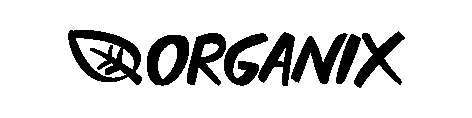 951 41 Lužiankye-mail: info@organix.skwww.organix.skVýrobca:Agritecno Fertilizantes, S.L.Paseo Ruzafa, 20, Esc1-4º - 46002 Valencia (España)Tel: + 34 963 391 184 - Fax: + 34 963 269 823www.agritecnofertilizantes.com -  e-mail: info@agritecnofertilizantes.comSPÔSOB POUŽITIAFoliárna aplikácia.Odporúčame aplikovať 1-3 lit/ha. Spravte tak až po   uskutočnení skúšky prípadného výskytu fytotoxicity.Aplikácia do pôdyAplikujte postrekom na povrch pôdy alebo v kvapkovej závlahe.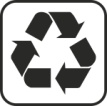 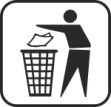 PLODINADÁVKA za vegetáciuOBDOBIE HNOJENIAZelenina- Zavlažovanie postrekom: 10 L/ha- Kvapkové zavlažovanie: 10 – 20 L/ha- každých 7 -14 dní. S hnojením začnite v štádiu 3- 4 listov.- spolu so závlahou- každých 7- 10 dní. S hnojením začnite v štádiu 3- 4 listov Ovocie-Zavlažovanie postrekom: 20 - 40 L/ha- Kvapkové zavlažovanie: 50 – 100 L/ha (20 – 40 u mladých stromoch)- každých 7- 14 dní. podľa tlaku chorôb (múčnatka) 1 až 4 lit/ha. S hnojením začnite pri dostatočnom zalistnení stromu.- spolu so závlahou- každých 15- 20 dní. ViničZavlažovanie postrekom: 20 – 40 L/ha- Kvapkové zavlažovanie: 50 – 100 L/ha (20 – 40 u mladých stromov)- každých 7- 14 dní podľa tlaku chorôb (múčnatka) 1 až 4 lit/ha.- spolu so závlahou- každých 15- 20 dníRepka, slnečnca- postrekom: 10 L/ha- aplikujeme foliárne, preventívne proti chorobám 1 až 3 lit/ha.Obilniny- postrekom: 10 L/ha- aplikujeme foliárne, preventívne proti chorobám 1 až 3 lit/ha.Celkový dusík (N)  12    % p/pAmoniakálny dusík 12  % p/pSíra (SO3)65    % p/pSíra (SO3) Thiosulfát61    % p/p